Publicado en Madrid el 02/02/2021 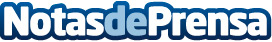 Northgate lanza Flexing, su renting flexible para particularesEspaña es el primer mercado en el que la multinacional ofrece su renting flexible a particulares. La compañía prevé invertir 100 millones de euros en los próximos tres años y que en este plazo entre el 20% y el 25% de su cartera de clientes provenga de particularesDatos de contacto:Reyes Pablo-Romero915 915 500Nota de prensa publicada en: https://www.notasdeprensa.es/northgate-lanza-flexing-su-renting-flexible Categorias: Nacional Automovilismo Logística Industria Automotriz http://www.notasdeprensa.es